Регистрационная форма участника
II международной научно-технической конференции
«ОПТО-, МИКРО- И СВЧ-ЭЛЕКТРОНИКА – 2022»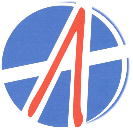 Фамилия:Имя:Отчество:Статус: (докладчик, соавтор без доклада, слушатель)Город:Организация:Должность:Контактный e-mail:Контактные телефон:Тип доклада: (секционный, стендовый)Название доклада:Обращаем внимание докладчика, что на каждый доклад должна быть заполнена отдельная регистрационная форма.Соавторы, не являющиеся докладчиками и желающие принять участие в работе конференции, регистрируются как соавтор без доклада и уплачивают организационный взнос в полном размере.Данную заполненную регистрационную форму необходимо выслать на электронную почту конференции conf@oelt.basnet.by